Запрос цен № 2021463Моющие и чистящие средства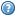 